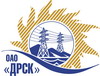 Открытое акционерное общество«Дальневосточная распределительная сетевая  компания»ПРОТОКОЛ ПЕРЕТОРЖКИПРЕДМЕТ ЗАКУПКИ: открытый запрос предложений на право заключения Договора на выполнение работ для нужд филиала ОАО «ДРСК» «Южно-Якутские электрические сети» Замена и монтаж измерительных трансформаторов тока и напряжения, в том числе ПИР (закупка 1494 раздел 1.1. ГКПЗ 2014 г.).Плановая стоимость: 9 967 523,71  руб. без НДС. Указание о проведении закупки от 05.03.2014 № 47.	ПРИСУТСТВОВАЛИ: постоянно действующая Закупочная комиссия 2-го уровня ВОПРОСЫ ЗАСЕДАНИЯ ЗАКУПОЧНОЙ КОМИССИИ:В адрес Организатора закупки заявок на участие в процедуре переторжки не поступило.Дата и время начала процедуры вскрытия конвертов с заявками на участие в переторжке: 16:00 часов благовещенского времени 22.04.2014 г Место проведения процедуры вскрытия конвертов с заявками на переторжку: 675000, г. Благовещенск, ул. Шевченко 28, каб. 244.РЕШИЛИ:Утвердить протокол переторжки.Ответственный секретарь Закупочной комиссии 2 уровня                              О.А.МоторинаТехнический секретарь Закупочной комиссии 2 уровня                                    О.В.Чувашова            №  230/УТПиР-Пг. Благовещенск22 апреля 2014 г.№ п/пНаименование участникаЦена заявки до переторжки, руб. Цена заявки после переторжки, руб.1ООО «НЭМК» 664050 г. Иркутск, п. Маршала Жукова. 15/5 оф. 97 922 311,56 руб. без НДС (9 348 327,64 руб. с НДС)Предложение не поступило2 ООО «Элмонт» 675000, г. Благовещенск, ул. Нагорная, 199 506 433,74 руб. без НДС (11 217 591,81 руб. с НДС)Предложение не поступило